Ime i prezime:  Marko Kalajanović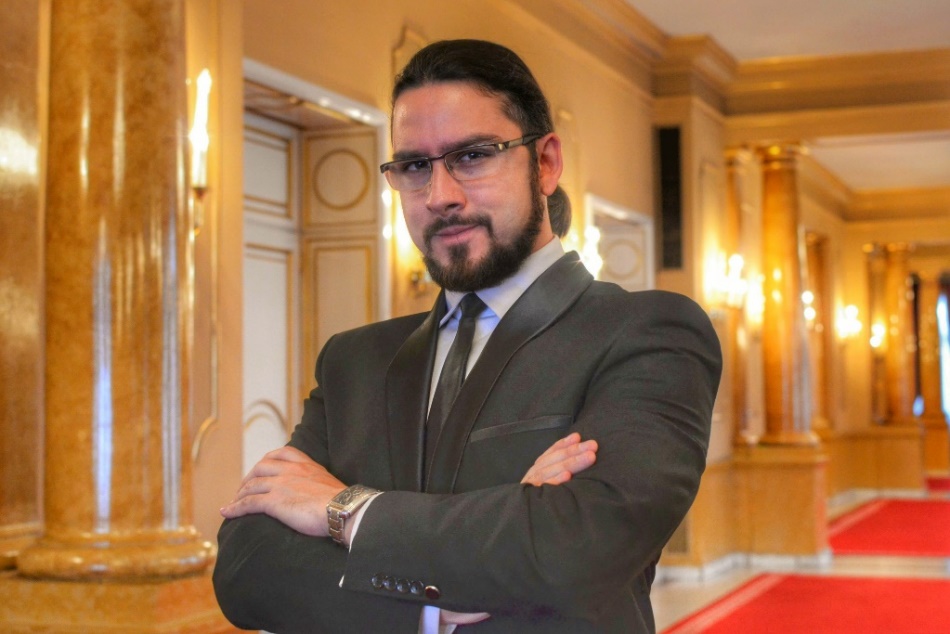 Tip glasa:  BaritonDatum i mesto rođenja:  12.07.1984. Ivanjica,  SrbijaE-mail:  marko.kalajanovic@gmail.comWeb sajt:  www.markokalajanovic.com
Telefon:  +381 65 489 20 25 Prvak opere Narodnog pozorišta SarajevoOBRAZOVANJE
Univerzitet Union Beograd – Akademija lepih umetnosti u Beogradu, odsek za solo-pevanjeKlasa prof. Emeritus Radmila Bakočević
-  2013. – Diplomirani muzički umetnik – specijalista iz oblasti solo pevanja (prosek 9,80) – stepen VII-2-  2012. – Diplomirani muzički umetnik – solo pevač (prosek 8,85)Osma beogradska gimnazija, društveno jezički smer	-  2003. – Položen maturski ispitMAJSTORSKE RADIONICE I USAVRŠAVANJA-  Operski studio Narodnog pozorišta u Beogradu ,,Borislav Popović’’, Beograd, Srbija 2010.
-  Majstorska radionica ,,Studio Lirico’’ Rufina, Italija 2019. (Maestro Paolo de Napoli)-  Majstorska radionica ,,Studio Lirico’’ Rufina, Italija 2018. (Maestro Paolo de Napoli)
-  Majstorska radionica ,,Studio Lirico’’ Milano, Italija 2015. (Maestro Paolo de Napoli)-  Majstorska radionica ,,Studio Lirico’’ Rufina, Italija 2015. (Maestro Paolo de Napoli)-  Majstorska radionica ,,Studio Lirico’’ Rufina, Italija 2014. (Maestro Paolo de Napoli)-  Majstorska radionica ,,Studio Lirico’’ Talin, Estonija 2014. (Maestro Paolo de Napoli)-  Majstorska radionica ,,Autumn Academy of CEE Musiktheater’’ Vorau, Austrija 2008.-  Majstorska radionica ,,14. Steglitzer Tage fur Alte Musik’’  Berlin, Nemačka 2006.-  Majstorska radionica ,,1 Masterclass Oper 2005 Berlin - Montenegro’’ Berlin, Nemačka  2005.NAGRADE-  Nagrada za najboljeg mladog umetnika u 2011. godini dodeljena od strane Udruženja muzičkih umetnika Srbije-  Konkurs Ministarstva za omladinu i sport Republike Srbije za najuspešnije mlade talente u 2008. – I nagrada-  CEE Musiktheater Scholarship (Beč, Austrija) – Stipendista tokom sezona 2007/08 i 2008/09-  Takmičenje solo-pevača ,,Nikola Cvejić’’ Ruma, Srbija 2008. – I nagrada, Laureat, Nagrada za najbolje izvedenu ariju-  Takmičenje solo-pevača ,,Petar Konjović’’ Beograd, Srbija 2008. – I nagrada-  Takmičenje solo-pevača ,,Nikola Cvejić’’ Ruma, Srbija 2006. – Specijalna nagrada za izuzetnu umetničku sposobnost-  Takmičenje operskih pevača ,,Ondina Otta’’ Maribor, Slovenija 2008. – II nagrada-  Festival ,,Budva 2006’’ Budva, Crna Gora 2006. (Grupa ,,Incanto’’) – I nagrada, Nagrada novinara, Nagrada publike, Nagrada za najboljeg debitanta, Nagrada za mediteranski zvuk-  Republičko takmičenje solo pevača Srbije, Beograd, Srbija 2005. – I nagrada-  Festival muzičkih škola Srbije, Bačka Topola, Srbija 2004. – I nagrada, Specijalna nagrada-  Takmičenje solo-pevača ,,Vatroslav Lisinski’’ Beograd, Srbija 2002. – I nagradaREPERTOAR OPERSKIH ULOGA- Giuseppe Verdi ,,Un ballo in maschera’’ – Renato (Beograd, Sarajevo)- Giuseppe Verdi ,,Attila’’ – Ezio (Beograd)- Giuseppe Verdi ,,Don Carlos’’ – Rodrigo (Sarajevo)- Giuseppe Verdi ,,La Traviata’’ – Germont (Sarajevo, Belgrade)- Gioachino Rossini ,,Il Barbiere di Siviglia'' – Figaro (Sarajevo)
- Pjotr Ilič Čajkovski ,,Eugene Onegin’’ – Onegin (Beograd, Sarajevo)- Francesco Cilea ,,Adriana Lecouvreur’’ – Michonet (Beograd)- Giacomo Puccini ,,La Boheme’’ – Marcello (Beograd, Maribor, Zagreb, Sarajevo, Podgorica)
- Wolfgang Amadeus Mozart ,,Dion Giovanni’’ – Don Giovanni (Sarajevo, Beograd)- Wolfgang Amadeus Mozart ,,Die Zauberflöte’’ – Papageno (Sarajevo)- George Bizet ,,Carmen’’ – Escamillo (Beograd, Maribor, Sarajevo)
- Gaetano Donizetti ’’Lucia di Lamermoor’’ – Enrico (Beograd)- Gaetano Donizetti ,,L’elisir d’amore’’ – Belcore (Beograd, Maribor, Zagreb)- Gaetano Donizetti ,,Don Pasquale’’ – Malatesta (Sarajevo)- Gaetano Donizetti ,,Le Convenienze ed Inconvenienze Teatrali – Viva la mamma’’ – Biscroma (Novi Sad)
- Gaetano Donizetti ,,Le Convenienze ed Inconvenienze Teatrali – Viva la mamma’’ – L'impresario (Sarajevo)- Bedřich Smetana ,,Prodaná nevěsta’’ – Krušina (Sarajevo)- Jakov Gotovac ,,Ero s onoga svijeta’’ – Mlinar Sima (Sarajevo)- Gian Carlo Menotti ,,The Thelephone'' – Ben (Sarajevo)
- Stanislav Binički ‘’Na uranku’’ – Redžep Aga (Istočno Novo Sarajevo)- Don Marco Frisina ,,In hoc signo’’ - Costantino il Grande (Beograd)- Svetislav Božić ,,Melanhlični snovi grofa Save Vladislavića'' – Nikola Tesla (Beograd)- Philip Glass ,,Les Enfants Terribles’’ – Paul (Beograd)- Zlatan Vauda ,,Ježeva kuća’’ – Jež (Sarajevo)- Jasmin Osmanagić ,,Alma’’ – Babo Alibeg (Sarajevo)- Asim Horozić ,,Zmaj od Bosne'' – Smail-aga Čengić (Sarajevo)OPERSKE PRODUKCIJENARODNO POZORIŠTE SARAJEVO, BOSNA I HERCEGVINA- Giuseppe Verdi ,,Un ballo in maschera’’ – Renato
Dirigent: Andrija Pavlič
Reditelj: Ognian Draganoff
13.11.2010. / 12.02.2011 / 16.06.2011.- Giuseppe Verdi ,,La Traviata’’ – Germont
Dirigent: Andrija Pavlič / Илья Гайсин / Ana Zorana Brajović / Josip Šego / Dejan Savić
Reditelj: Ognian Draganoff
05.04.2011. / 07.06.2014. / 30.09.2014. / 31.10.2014. / 22.09.2015. / 26.02.2016. / 15.04.2016. / 04.03.2017.
19.09.2017. / 14.02.2018. / 09.10.2028 / 28.01.2020.- Giuseppe Verdi ,,Don Carlos’’ – RodrigoDirigent: Ivo LipanovićReditelj: Goran Golovko14.12.2019. / 11.02.2020.- Gioachino Rossini ,,Il Barbiere di Siviglia'' – Figaro
Dirigent: Giovanni di Stefano
Reditelj: Francesco Esposito
06.12.2018. / 24.05.2019.– Giacomo Puccini ''La Boheme – Marcello
Dirigent: Dario Vučić
Reditelj: Ivan Leo Lemo
23.03.2019. / 02.04.2019. / 17.04.2019. / 11.06.2019. / 11.09.2019. / 04.02.2020. / 25.03.2022.- Pyotr Ilyich Tchaikovsky ,,Eugene Onegin’’ – Onegin
Dirigent: Ivo Lipanović
Reditelj: Ognian Draganoff
24.04.2012. / 22.06.2012. - Wolfgang Amadeus Mozart ,,Don Giovanni’’ – Don Giovanni
Dirigent: Dario Vučić
Reditelj: Aleksandar Ilić23.04.2016. / 04.05.2016. / 17.05.2016. / 17.06.2016. / 15.04.2017. / 11.11.2017.- Wolfgang Amadeus Mozart ,,Die Zauberflöte’’ – Papageno
Dirigent: Josip Šego
Reditelj: Muhamed Hrustanović14.04.2018. / 16.04.2018. / 04.05.2018. / 26.01.2019. / 06.04.2019.- G. Bizet ,,Carmen’’ –  Escamillo
Dirigent: Robert Homen
Reditelj: Dora Ruždžak Podolski
10.12.2011. / 30.04.2013. (Festival ,,Mostarsko proljece’’ – Mostar, Bosna I Hercegovina) / 17.06.2014.- Gaetano Donizetti ,,Don Pasquale'' – Malatesta
Dirigent: Dario Vučić
Reditelj: Ognian Draganoff
07.02.2015. (Otvaranje festivala ,,Sarajevska zima'')- Bedřich Smetana ,,Prodaná nevěsta’’ – Krušina
Dirigent: Josip Šego
Reditelj: Jelena Bosančić
30.11.2021. / 02.12.2021. / 03.03.2022.- Gaetano Donizetti ,,Le Convenienze ed Inconvenienze Teatrali – Viva la mamma’’ – L'impresario
Dirigent: Ana Zorana Brajović / Nenad Tešić
Reditelj: Aleksandar Nikolić
16.12.2017. / 18.12.2017. / 09.01.2018. / 10.02.2018. / 06.03.2018.- Jakov Gotovac ,,Ero s onoga svijeta’’ – Mlinar Sima
Dirigent: Robert Homen
Reditelj: Krunoslav Cigoj
22.11.2014. / 13.01.2015. / 17.02.2015. / 02.04.2015.23.05.2015. (Festival ,,Mostarsko proljeće’’ – Mostar, Bosna i Hercegovina)- Gian Carlo Menotti ,,The Thelephone'' – BenDirigent: Dario VučićReditelj: Aleksandar Nikolić29.04.2022. / 11.06.2022.- Zlatan Vauda ,,Ježeva kuća’’ – Jež
Dirigent: Dario Vučić
Reditelj: Ferid Karajica
25.03.2011. / 07.04.2011. / 25.10.2016. / 21.11.2016. / 27.12.2016. / 28.03.2017. / 31.05.2017. / 04.10.2017.- Jasmin Osmanagić ,,Alma’’ – Babo Alibeg
Dirigent: Dario Vučić
Reditelj: Ferid Karajica
10.11.2012.- Asim Horozić ,,Zmaj od Bosne'' – Smail-aga Čengić
Dirigent: Nada Matošević
Reditelj: Ozren Prohić
15.12.2016. / 21.01.2017. / 14.02.2017. / 13.03.2017. / 05.05.2017.22.05.2018. (Festival ,,Majske operske večeri’’ – Skopje, Makedonija)NARODNO POZORIŠTE U BEOGRADU, SRBIJA- Giuseppe Verdi ,,Un ballo in maschera’’ – Renato
Dirigent: Ana Zorana Brajović
Reditelj: Božidar Đurović
29.01.2011. / 27.04.2011. / 04.06.2011. / 14.09.2011. / 28.11.2013. / 27.11.2014.- Giuseppe Verdi ,,Attila’’ – Ezio
Dirigent: Dejan Savić / Đorđe Pavlović
Reditelj: Dejan Miladinović
25.06.2011. / 18.04.2015.- Giuseppe Verdi ,,La Traviata’’ – Germont
Dirigent: Đorđe Pavlović
Reditelj: Borislav Popović
12.03.2016.- Pyotr Ilyich Tchaikovsky ,,Eugene Onegin’’ – Onegin
Dirigent: Вячеслав Редя / Đorđe Pavlović
Reditelj: Radoslav Zlatan Dorić
29.09.2012. / 04.06.2014.- Francesco Cilea ,,Adriana Lecouvreur’’ – Michonet
Dirigent: Đorđe Pavlović
Reditelj: Radoslav Zlatan Dorić
02.02.2011. / 18.03.2017. / 07.06.2017.- Giacomo Puccini ,,La Boheme’’ – Marcello
Dirigent: Đorđe Pavlović / Zorica Mitev Vojnović / Dejan Savić
Reditelj: Predrag Protić
26.04.2014. / 18.10.2014. / 17.01.2015. / 28.01.2016. / 20.02.2016. / 25.05.2016.- Gaetano Donizetti ”Lucia di Lamermoor” – EnricoDirigent: Zorica Mitev VojnovićReditelj: John Ramster17.11.2015.- Wolfgang Amadeus Mozart ,,Don Giovanni’’ – Don Giovanni
Dirigent: Dijana Cvetković
Reditelj: Alberto Triola15.06.2022.- Gaetano Donizetti ,,L’elisir d’amore’’ – Belcore
Dirigent: Zorica Mitev Vojnović
Reditelj: Plamen Kartaloff
13.10.2012. / 14.05.2014. / 14.03.2015.- George Bizet ,,Carmen’’ – Escamillo
Dirigent: Ana Zorana Brajović / Zorica Mitev Vojnović
Reditelj: Nebojša Bradić
05.02.2014. / 13.12.2015. / 30.01.2016.- Don Marco Frisina ,,In hoc signo’’ – Costantino il Grande
Dirigent: Dejan Savić
Reditelj: Dejan Miladinović
08.10.2013. (Svetska premijera) / 09.10.2013. / 10.10.2013. / 03.03.2014.- Svetislav Božić ,,Melanhlični snovi grofa Save Vladislavića'' – Nikola Tesla
Dirigent: Đorđe Pavlović
Reditelj: Aleksandar Nikolić
28.02.2015. (Svetska premijera)SLOVENSKO NARODNO GLEDALIŠČE MARIBOR, SLOVENIJA- Giacomo Puccini ,,La Boheme’’ – Marcello
Dirigent: Marko Letonja / Simon Robinson / Marco Boemi / David T. Heusel
Reditelj: Janusz Kica
01.10.2010. / 03.10.2010. / 05.10.2010. / 07.10.2010. / 09.10.2010. / 13.10.2010. / 10.12.2010. / 11.12.2010.11.01.2011. / 13.01.2011. / 15.01.2011. / 17.01.2011. / 28.12.2011. / 29.12.2011.- Gaetano Donizetti ,,L’elisir d’amore’’ – Belcore
Dirigent: Benjamin Pionier / Simon Robinson
Reditelj: Pier Francesco Maestrini
01.06.2012. / 02.06.2012. / 03.06.2012. / 05.06.2012. / 06.06.2012. / 08.06.2012.
13.07.2012. / 14.07.2012. (Festival ,,Opera in Piazza Giuseppe di Stefano’’ – Oderzo, Italija) 
12.12.2012. / 13.12.2012. / 15.12.2012. / 12.02.2014. / 13.02.2014. / 14.02.2014.- George Bizet ,,Carmen’’ – Escamillo 
Dirigent: Benjamin Pionnier / Simon Robinson
Reditelj: Philippe Arlaud
01.02.2013. / 03.02.2013. / 05.02.2013. / 07.02.2013. / 09.02.2013. / 16.02.2013. / 18.02.2013. / 14.06.2013.15.06.2013.HRVATSKO NARODNO KAZALIŠTE U ZAGREBU, HRVATSKA- Giacomo Puccini ,,La Boheme’’ – Marcello
Dirigent: Josip Šego
Reditelj: Arnaud Bernard
18.10.2011. / 22.10.2011. / 24.10.2011. / 27.10.2011.- Gaetano Donizetti ,,L’elisir d’amore’’ – Belcore
Dirigent: Pietro Rizzo / Ivan Josip Skender
Reditelj: Cesare Lievi
17.02.2012. / 24.02.2012. / 28.02.2012. / 02.03.2012.SRPSKO NARODNO POZORIŠTE U NOVOM SADU, SRBIJA- Gaetano Donizetti ,,Le Convenienze ed Inconvenienze Teatrali – Viva la mamma’’ – Biscroma
Dirigent: Aleksandar Kojić
Reditelj: Vojislav Soldatović
14.05.2010. / 22.05.2010.CRNOGORSKO NARODNO POZORIŠTE U PODGORICI, CRNA GORA- Giacomo Puccini ,,La Boheme’’ – Marcello
Dirigent: Alberto Veronesi
Reditelj: Andrea Tocchio
21.01.2020. / 23.01.2020. / 25.01.2020.
POZORIŠTE DUŠKO RADOVIĆ U BEOGRADU / DOM OMLADINE BEOGRAD, SRBIJA- Philip Glass ,,Les Enfants Terribles’’ – Paul
Reditelj: Bojan Đorđev
06.12.2009. / 07.12.2009. / 19.12.2009. / 11.12.2009.KULTURNI CETAR ISTOČNO NOVO SARAJEVO, BOSNA I HERCEGOVINA-S. Binički ,,Na uranku’’ – Redžep AgaReditelj: Ljubomir Božović
Dirigent: Alma Aganspahić
23.05.2017. / 25.05.2017. / 27.06.2017.SOLISTIČKI KONCERTIBeograd (Srbija):  27.07.2004.  / 13.12.2004. / 13.06.2005. / 05.12.2005. / 01.04.2006. / 05.06.2006. / 07.04.2009. 27.04.2009. / 27.05.2009. / 16.10.2009. / 20.04.2010. / 22.04.2010. / 16.08.2010. / 07.09.2012.Novi Sad (Srbija):  06.04.2006. / 09.02.2008. / 30.04.2010.Ivanjica (Srbija):  18.09.2009.Kraljevo (Srbija):  21.04.2008.Kruševac (Srbija):  09.07.2008.Aranđelovac (Srbija):  14.07.2008.Veliko Gradište (Srbija):  16.07.2008.Sopot (Srbija):  23.06.2010.
Niš (Srbija): 14.01.2017.Pridvorje (Hrvatska): 19.07.2019.Banja Luka (Bosna i Hercegovina):  30.04.2008. / 26.12.2015.Sarajevo (Bosna i Hercegovina):  20.02.2008. / 21.02.2008.
Budva (Crna Gora): 27.7.2014.	Kotor (Crna Gora):  04.10.2006.SIMFONIJE
Sapporo Concert Hall Kitara, Sapporo, Japan
- Ludwig van Beethoven ,,Symphony No. 9’’ – Solo baritonDirigent: Frederike KinleOrkestar: Young Hokkaido Philharmony, Japan
23.02.2017.FESTIVALI-  ,,Opera in Piazza Giuseppe di Stefano’’, Oderzo, Italija 2012.-  ,,XIII San Gimignano musica’’ San Gimignano, Italija 2006.-  ,,14. Steglitzer Tage fur Alte Musik’’ Berlin, Nemačka 2006.- ,,Majske operske svečanosti'' Skopje, Makedonija 2018.-  ,,Sarajevska zima’’ Sarajevo, Bosna i Hercegovina 2008. / 2015.- ,,Mostarsko proljeće’’ Mostar, Bosna i Hercegovina 2014. / 2015.-  ,,Smederevska jesen’’, Smederevo, Srbija 2013.-  ,,Jagodinsko kulturno leto’’ Jagodina, Srbija 2006.-  ,,Mermer i zvuci’’ Aranđelovac, Srbija 2008.-  ,,Grad Teatar’’ Budva, Crna Gora 2005. / 2014.-  ,,Budvanski festival’’ Budva, Crna Gora 2006.-  ,,Duhovna Akademija’’ Manastir Studenica, Srbija 2006. (Solista Pevačkog društva Mokranjac pri Hramu Svetog Save i hora beogradski Madrigalisti)-  ,,Galerija Fresaka’’ Beograd, Srbija 2004, 2005. (Solista Pevačkog društva Mokranjac pri Hramu Svetog Save)-  ,,XXI međunatodni festival horova’’ Tiva, Grčka 2004. (Solista Pevačkog društva Mokranjac pri Hramu Svetog Save)Marko Kalajanović, bariton, Prvak opere Narodnog pozorišta Sarajevo, rođen 1984. godine u Ivanjici, završio je diplomske i specijalističke akademske studije iz oblasti solo-pevanje na ,,Akademiji lepih umetnosti’’ u Beogradu, u klasi prof. Radmile Bakočević. Nakon završenih studija, nastavio je sa vokalnim konsultacijama sa Maestrom Paolom de Napolijem u Italiji.Nastupao je tumačeći prve baritonske uloge u Narodnom pozorištu u Beogradu, Srpskom narodnom pozorištu u Novom Sadu, Hrvatskom narodnom kazalištu u Zagrebu, Slovenskom narodnom gledališču u Mariboru, u Narodnom pozorištu Sarajevo i u Crnogorskom narodnom pozorištu u Podgorici.Ostvario je sledeće baritonske uloge:Renato (Un ballo in maschera, G. Verdi), Ezio (Attila, G. Verdi), Germont (La Traviata, G.Verdi), Rodrigo (Don Carlos, G. Verdi), Figaro (Il Barbiere di Siviglia, G. Rossini), Onegin (Eugene Onegin, P.I. Tchaikovsky), Don Giovanni (Don Giovanni, W.A. Mozart), Papageno (Die Zauberflöte, W.A. Mozart), Enrico (Lucia di Lamermoor, G. Donizetti), Michonet (Adriana Lecouvreur, F.Cilea), Marcello (La Boheme, G. Puccini), Belcore (L’elisir d’amore, G. Donizetti), Escamillo (Carmen, G.Bizet), Malatesta (Don Pasquale, G. Donizetti), Biscroma (Le convenienze ed inconvenienze teatrali – Viva la mamma, G. Donizetti), L’impresario (Le convenienze ed inconvenienze teatrali – Viva la mamma, G. Donizetti), Krušina (Prodaná nevěsta, B. Smetana), Ben (The Thelephone, Gian Carlo Menotti ), (Paul (Les Enfants Terribles, Philip Glass), Costantino il Grande (In hoc Signo, M. Frisina), Sima (Ero s onoga svijeta, J. Gotovac), Redžep Aga (Na uranku, S. Binički), Nikola Tesla (Melanholični snovi grofa Save Vladislavića), Jež (Ježeva kuća, Z. Vauda), Smail-aga Čengić (Zmaj od Bosne, A. Horozić), Babo Alibeg (Alma, J. Osmanagić)Održao je veliki broj solističkih koncerata i nastupao na muzičkim festivalima u, Srbiji, Bosni i Hercegovini, Sloveniji, Hrvatskoj, Makedoniji, Crnoj Gori, Grčkoj, Nemačkoj, Italiji, Estoniji, Belorusiji, Japanu.Februara 2017. godine, nastupio je u Sapporo Concert Hall Kitara u Japanu kao solo bariton u izvođenju Simfonije Br.9, L.V. Betovena sa Young Hokkaido Philharmony.Dobitnik je brojnih nagrada na takmičenjima operskih pevača, od kojih se ističu: Druga nagrada na takmičenju operskih pevača ,,Ondina Otta’’ u Mariboru, Prva nagrada na ,,Republičkom takmičenju solo pevača Srbije’’ u Beogradu, Prva nagrada na takmičenju ,,Petar Konjović’’ u Beogradu, Prva nagrada na takmičenju solo pevača ,,Nikola Cvejić’’ u Rumi.Dobitnik je Nagrade Ministarstva za omladinu i sport Republike Srbije (2008) koja se dodeljuje najuspešnijim mladim talentima.Tokom 2007. i 2008. godine bio je stipendista fondacije za operske talente ,,CEE Musiktheater’’ iz Beča (Austrija).Dobitnik je Godišnje nagrade za najboljeg mladog umetnika u 2011. godini, koju dodeljuje Udruženje muzičkih umetnika Srbije, čiji je član od 2005. godine.Marko Kalajanović je od operske sezone 2014./2015. zaposlen kao Prvak opere Narodnog pozorišta Sarajevo.